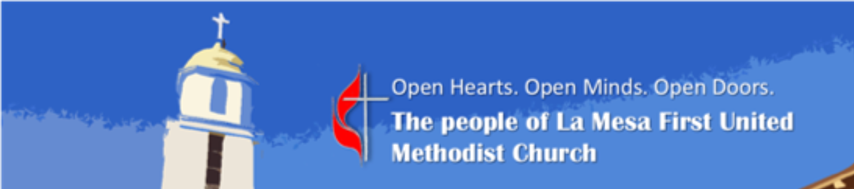 La Mesa First United Methodist ChurchOctober 24, 2021 Opening 	                                                                                      Rev. Christian DeMent Prelude                                                 Fanfare                                                                              H. Willan  Michael Lawrence, Organ Welcome & Greeting                                                                  Rev. Christian DeMent Announcements	                                                                                         Mary Earnest                                                           Hymn                                         It’s Me, It’s Me, O Lord                                             UMH 352It’s me, it’s me, it’s me, O Lord, standing in the need of prayer.It’s me, it’s me, it’s me, O Lord, standing in the need of prayer.Not my brother, not my sister, but it’s me, O Lord, standing in the need of prayer.Not my brother, not my sister, but it’s me, O Lord, standing in the need of prayer.It’s me, it’s me, it’s me, O Lord, standing in the need of prayer.It’s me, it’s me, it’s me, O Lord, standing in the need of prayer.Not the preacher, not the deacon, but it’s me, O Lord, standing in the need of prayer.Not the preacher, not the deacon, but it’s me, O Lord, standing in the need of prayer.It’s me, it’s me, it’s me, O Lord, standing in the need of prayer.It’s me, it’s me, it’s me, O Lord, standing in the need of prayer.Not my father, not my mother, but it’s me, O Lord, standing in the need of prayer.Not my father, not my mother, but it’s me, O Lord, standing in the need of prayer.It’s me, it’s me, it’s me, O Lord, standing in the need of prayer.It’s me, it’s me, it’s me, O Lord, standing in the need of prayer Children’s Moment	                                                                        Rev. Christian DeMent Prayers of the Community Lord’s Prayer   		UMH 895                                                                             Song                                                                                   Bidden, Unbidden                                   J.L. Boyden                                           Stephanie Draper, Song Leader                     & R. EdwardsWhether I cry out your name, or I feel all alone, ashamed, you are not gone, you are there!Whether I notice your hand, in all the stars, the sea, the land,whether or not you are there!Bidden, unbidden, I know you are there.You are present always, again and again.If I forget you, or join you in prayer,you are always present always forever. Amen.If I don’t feel you around, there is no picture and no sound,I will believe you are there!Even on my darkest days I will still sing a word of praise.I will believe you are there!Bidden, unbidden, I know you are there.You are present always, again and again.If I forget you, or join you in prayer,you are always present always forever. AmenOffertory Prayer      		                                                                   Karen RegeWe invite you to use the church website or the Give+ app on your smartphone for your offering today.Scripture                                          James 5:13-20                                                             Karen RegeSermon                            Doers of the Word: Power of Prayer                                                                                      Rev. Christian DeMentHymn                                               This Is My Song                                                                       UMH 437This is my song, O God of all the nations,a song of peace for lands afar and mine.This is my home, the country where my heart is;here are my hopes, my dreams, my holy shrine;but other hearts in other lands are beatingwith hopes and dreams as true and high as mine.My country’s skies are bluer than the ocean;and sunlight beams on cloverleaf and pine;but other lands have sunlight too, and clover,and skies are everywhere as blue as mine.I hear my song, thou God of all the nations;a song of peace for their land and for mine.This is my prayer, O Lord of all earth’s kingdoms:Thy kingdom come; on earth thy will be done.Let Christ be lifted up till all shall serve him,and hearts united learn to live as one.O hear my prayer, thou God of all the nations;myself I give thee; let thy will be done.Benediction                                                                                 Rev. Christian DeMentPostlude                                                                                              Fanfare                                        K. LeightonMichael Lawrence, OrganKenneth Leighton, composer of today’s postlude, was born in England in 1929. He studied music throughout his school years and his academic career continued at the University of Edinburgh as a Professor of Music.  The Fanfare for organ was commissioned by the Oxford University Press for the album, Easy Modern Organ Music: Six Pieces by Modern Composers, which was published in 1967.In a review of this collection E.J. Hilty pointed out that “All of these compositions have one thing in common: dissonance! Dissonance can be fun if you will not give up at first trial.” Michael, our organist today, says it reminds him of “Star Wars!” What do you think?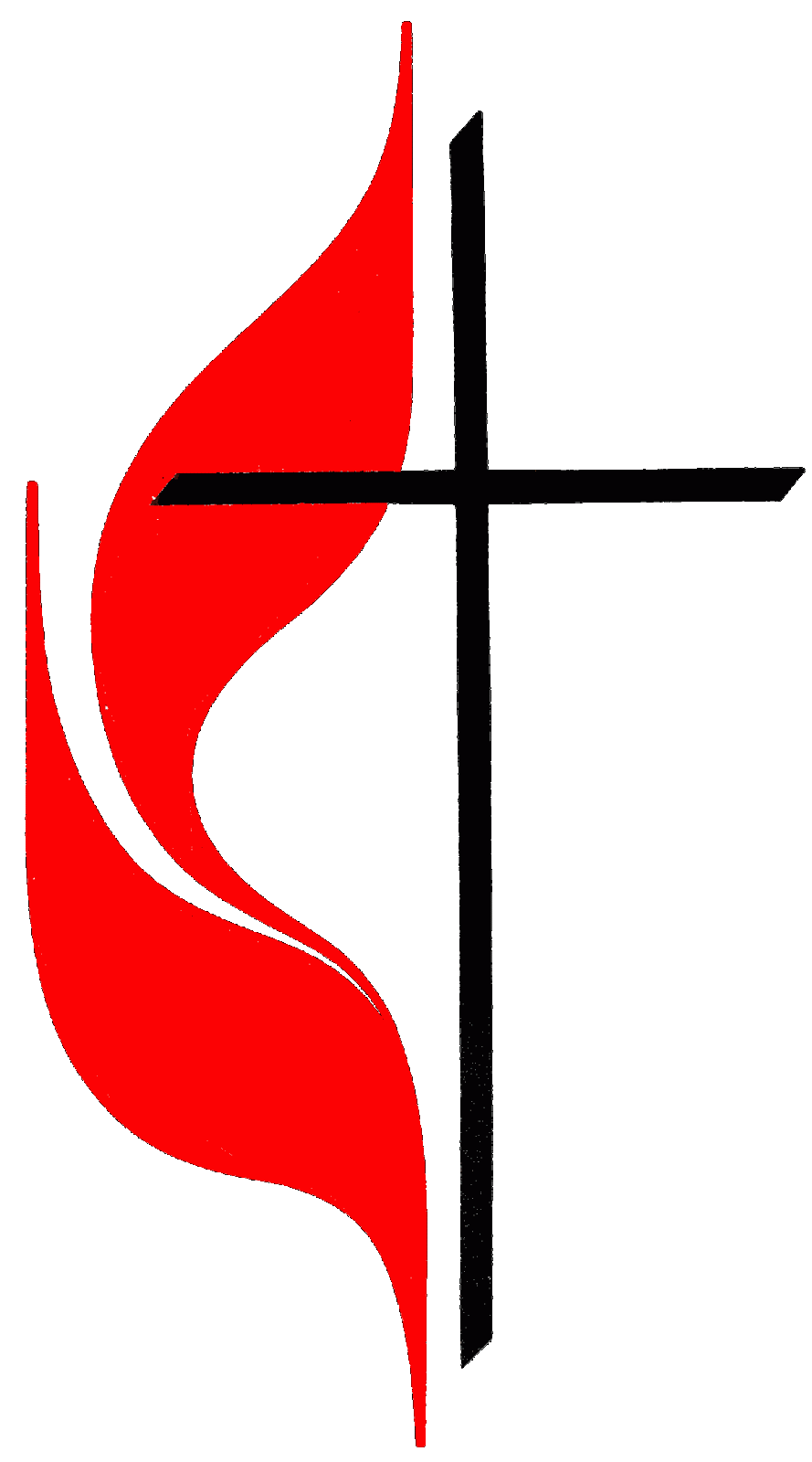 Thank you for worshiping with us this morning!Next week please join us in person at 9:30 am;on Facebook or YouTube for the livestream or either of those channels to view a recording on your own schedule.Check your e-newsletter for more informationor go to lamesaumc.com.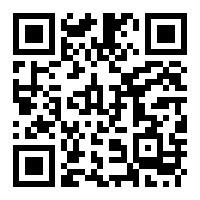 Scan for current newsletter*We are now recording our services for later viewing.La Mesa First United Methodist Church • 4690 Palm Avenue, La Mesa, CA 91941www.lamesaumc.com • 619-466-4163 • lamesaumc@lamesaumc.comRev. Christian DeMent, Pastor • Jill Coady, Music Director • Ray Swavely, Youth Director• Javier Piñón, AV Tech • Omar de los Reyes, Paul McDaniel Sound Techs • Stephanie Draper, Soloist• Stephanie Draper, Charlyn Kelly, Ranelle Johnson, Eric Dewey Hoffman, Derek Wilton Song Leaders• Michael Lawrence, Guest Accompanist